Подборка методических материалов, представленных системой задач и методикой их решения средствами языка программирования Pascal, которая  была  создана силами обучающихся группы профессиональной переподготовки  "Теория и методика преподавания предмета "Информатика и ИКТ" в рамках курса "Теория алгоритмов и программирование".ПростаяПростаяПростаяСложнаяЛинейный алгоритмЛинейный алгоритмЛинейный алгоритмЛинейный алгоритм№1.  Вычислить кинетическую энергию тела массой m, движущегося со скоростью v.           2[E=]Решение: var E, M, V: real; begin  writeln('введите массу в кг');   readln (M);  writeln('введите среднюю скорость в м/с');  readln (V);  E:=M*V*V/2;  writeln (E,' Джоуль'); end.№1 Вычислить  площадь и периметр прямоугольника по двум известным сторонам.[s=ab;   p=2(a+b)]Решение:  var a,b: integer;        s,p: integer; begin  write ('длина прямоугольника   ' );   read (a);  write ('ширина прямоугольника ');  read (b);  s:=a*b;  p:=2*(a+b);  writeln (' периметр треугольника = ' , p) ;  writeln (' площадь  треугольника = ' , s) ; end.№1 Вычислить  площадь и периметр прямоугольника по двум известным сторонам.[s=ab;   p=2(a+b)]Решение:  var a,b: integer;        s,p: integer; begin  write ('длина прямоугольника   ' );   read (a);  write ('ширина прямоугольника ');  read (b);  s:=a*b;  p:=2*(a+b);  writeln (' периметр треугольника = ' , p) ;  writeln (' площадь  треугольника = ' , s) ; end.№1 Вычислить  площадь и периметр прямоугольника по двум известным сторонам.[s=ab;   p=2(a+b)]Решение:  var a,b: integer;        s,p: integer; begin  write ('длина прямоугольника   ' );   read (a);  write ('ширина прямоугольника ');  read (b);  s:=a*b;  p:=2*(a+b);  writeln (' периметр треугольника = ' , p) ;  writeln (' площадь  треугольника = ' , s) ; end.Условный выборУсловный выборУсловный выборУсловный выбор№2. Дано натуральное число.  Если заданное число четное, вывести чётное число,  иначе – нечётное.Решение:   var a: integer;  res: boolean;begin  writeln('введите число');   readln(a);  if  a mod 2 = 0 then begin  writeln ('чётное число') end else begin   writeln ('нечётное число') end;  end.№2. Написать  программу, которая определит, в какой четверти находится точка с координатами (X,Y).Решение: var 	x,y: integer;begin	write('задайте координату х=');	readln(x);		write('задайте координату у=');	readln(y);	if (x>0) and (y>0) then begin	writeln('точка находится в I четверти');	end;  if (x<0) and (y>0) then begin	writeln ('точка находится в II четверти');	end;  if (x<0) and (y<0) then begin	writeln('точка находится в III  четверти');	end;   if (x>0) and (y<0) then begin	writeln('точка находится в IV четверти');	end;	if ((x=0)and(y=0)) then begin    writeln('точка находится в начале координат');  end else begin	if ((x=0) or (y=0)) then begin    writeln('точка находится на координатных осях');  end; 	end; 	end.№2. Написать  программу, которая определит, в какой четверти находится точка с координатами (X,Y).Решение: var 	x,y: integer;begin	write('задайте координату х=');	readln(x);		write('задайте координату у=');	readln(y);	if (x>0) and (y>0) then begin	writeln('точка находится в I четверти');	end;  if (x<0) and (y>0) then begin	writeln ('точка находится в II четверти');	end;  if (x<0) and (y<0) then begin	writeln('точка находится в III  четверти');	end;   if (x>0) and (y<0) then begin	writeln('точка находится в IV четверти');	end;	if ((x=0)and(y=0)) then begin    writeln('точка находится в начале координат');  end else begin	if ((x=0) or (y=0)) then begin    writeln('точка находится на координатных осях');  end; 	end; 	end.№2. Написать  программу, которая определит, в какой четверти находится точка с координатами (X,Y).Решение: var 	x,y: integer;begin	write('задайте координату х=');	readln(x);		write('задайте координату у=');	readln(y);	if (x>0) and (y>0) then begin	writeln('точка находится в I четверти');	end;  if (x<0) and (y>0) then begin	writeln ('точка находится в II четверти');	end;  if (x<0) and (y<0) then begin	writeln('точка находится в III  четверти');	end;   if (x>0) and (y<0) then begin	writeln('точка находится в IV четверти');	end;	if ((x=0)and(y=0)) then begin    writeln('точка находится в начале координат');  end else begin	if ((x=0) or (y=0)) then begin    writeln('точка находится на координатных осях');  end; 	end; 	end.Цикл с параметромЦикл с параметромЦикл с параметромЦикл с параметром№3. Вывести на экран квадраты  целых чисел из диапазона -5…5. Решение: var a,b: integer;begin for a:=-5 to 5 do begin      b:=a*a; writeln (a, ' в квадрате равно = ' ,b);end;  end.№3. Напишите программу, чтобы она выводила на экран звёздочки Решение: var i,j,n: integer;beginreadln(n);for i:=1 to n do beginfor j:=1 to n  do beginwrite (' ** ');end;writeln;end;end.№3. Напишите программу, чтобы она выводила на экран звёздочки Решение: var i,j,n: integer;beginreadln(n);for i:=1 to n do beginfor j:=1 to n  do beginwrite (' ** ');end;writeln;end;end.№3. Напишите программу, чтобы она выводила на экран звёздочки Решение: var i,j,n: integer;beginreadln(n);for i:=1 to n do beginfor j:=1 to n  do beginwrite (' ** ');end;writeln;end;end.Цикл с условиемЦикл с условиемЦикл с условиемЦикл с условием №4.  Составить программу подсчёта количества цифр натурального числа,введённого с клавиатуры, используя  цикл while.Решение: var n, i: integer;begin  write ( 'Введите натуральное число: ' );  readln ( n );  i:= 0;  while n > 0 do begin    n:= n div 10;    i:= i + 1  end;  writeln ( 'Цифр в числе: ', i );end.№4.Ученик 5 класса взял книгу в библиотеке объёмом 210 страниц. За сколько дней он прочитает книгу, если в день он будет читать по 15 страниц. Решение: var Sn, Sk, S, P: integer;   Nd: integer;   begin   Sn:=0; Sk:=210; p:=15; Nd:=0;   S:=Sn;   while S<Sk do begin   Nd:= Nd+1;   S:=S+p;   end;   writeln (' за ', Nd,' дней ');   end.№4.Ученик 5 класса взял книгу в библиотеке объёмом 210 страниц. За сколько дней он прочитает книгу, если в день он будет читать по 15 страниц. Решение: var Sn, Sk, S, P: integer;   Nd: integer;   begin   Sn:=0; Sk:=210; p:=15; Nd:=0;   S:=Sn;   while S<Sk do begin   Nd:= Nd+1;   S:=S+p;   end;   writeln (' за ', Nd,' дней ');   end.№4.Ученик 5 класса взял книгу в библиотеке объёмом 210 страниц. За сколько дней он прочитает книгу, если в день он будет читать по 15 страниц. Решение: var Sn, Sk, S, P: integer;   Nd: integer;   begin   Sn:=0; Sk:=210; p:=15; Nd:=0;   S:=Sn;   while S<Sk do begin   Nd:= Nd+1;   S:=S+p;   end;   writeln (' за ', Nd,' дней ');   end.Компьютерная графикаКомпьютерная графикаКомпьютерная графикаКомпьютерная графика№5.  Нарисовать спортивный снаряд для силовых упражнений:  гантель.  Решение:Program gant;uses GraphABC;BeginPen.Color:=ClRed;Pen.Width:=5;brush.Color:=clRed;FillRectangle (200,185,400,215);circle (180,200,50);FloodFill (180,200,clred);circle (420,200,50);FloodFill (420,200,clred);End.№5.  Нарисовать спортивный снаряд для силовых упражнений:  гантель.  Решение:Program gant;uses GraphABC;BeginPen.Color:=ClRed;Pen.Width:=5;brush.Color:=clRed;FillRectangle (200,185,400,215);circle (180,200,50);FloodFill (180,200,clred);circle (420,200,50);FloodFill (420,200,clred);End.№5.  Нарисовать спортивный снаряд для силовых упражнений:  гантель.  Решение:Program gant;uses GraphABC;BeginPen.Color:=ClRed;Pen.Width:=5;brush.Color:=clRed;FillRectangle (200,185,400,215);circle (180,200,50);FloodFill (180,200,clred);circle (420,200,50);FloodFill (420,200,clred);End.№5. Нарисовать несколько одинаковых домиков.Решение:uses graphabc;var i, n: integer;procedure home(x, y: integer);beginbrush. Color:=clBlue;pen.color:=clGreen;Rectangle(x,y,x+100,y+100);pen.color:=clGray;brush. Color:=clBlue;Line(x,y,x+50,y-50);Line(x+50,y-50,x+100,y);end;begin   writeln ('Введите количество домов');   readln(n);   writeln (n);   for i:=1 to n do   begin        home(10+120*(i-1), 100);   end;end.Вспомогательный алгоритмВспомогательный алгоритмВспомогательный алгоритмВспомогательный алгоритм№6.Составьте программу, при помощи которой можно вычислить значения данной функции при   х=1;             2Y=. Решение: function fy (x: real):real;beginfy:=(2*sqr(cos(x))/sin(x));end;var x1, x2, y: real;beginx1:=1;writeln (fy(x1));x2:=pi/4;writeln (fy(x2));end.№6.Составьте программу, при помощи которой можно вычислить значения данной функции при   х=1;             2Y=. Решение: function fy (x: real):real;beginfy:=(2*sqr(cos(x))/sin(x));end;var x1, x2, y: real;beginx1:=1;writeln (fy(x1));x2:=pi/4;writeln (fy(x2));end.№6.Составьте программу, при помощи которой можно вычислить значения данной функции при   х=1;             2Y=. Решение: function fy (x: real):real;beginfy:=(2*sqr(cos(x))/sin(x));end;var x1, x2, y: real;beginx1:=1;writeln (fy(x1));x2:=pi/4;writeln (fy(x2));end.№6. Найти площадь полов каждого кабинета, для того чтобы в дальнейшем можно было приобрести линолеум в кабинеты.Решение:procedure s (a,b: integer); var c : integer;begin // задаем процедуру, которая считает произведение длин стен кабинета     c:=a*b;     writeln(a,'м * ', b, ' м =  ', c , ' м2  ');end; var c,  x, y, i, n: integer;BEGIN writeln ('введите количество  кабинетов'); readln(n);  for i:= 1 to n do begin    writeln ('введите длины стен кабинета');    readln(x,y);      s (x,y);  end;  END.Линейный массивЛинейный массивЛинейный массивЛинейный массив№7.Заполнить массив следующими значениями 3, 9, 27,81,  …Решение: const n=7;var a: array [1..n] of real;i: integer;beginfor i:=1 to n do begina[i]:= round(power(3,i));end;writeln;for i:=1 to n do beginwriteln (i, '-й элемент =   ',[i]);end;end.№7.Заполнить массив следующими значениями 3, 9, 27,81,  …Решение: const n=7;var a: array [1..n] of real;i: integer;beginfor i:=1 to n do begina[i]:= round(power(3,i));end;writeln;for i:=1 to n do beginwriteln (i, '-й элемент =   ',[i]);end;end.№7. Имеется массив M из n произвольных целых чисел. Напечатать, те числа из массива, которые больше предыдущего числа.Решение: const n=20;var M: array[1..n] of integer;i: integer;beginwrite('наш исходный массив: ');randomize;for i:=1 to n do beginM[i]:=random(100);write(M[i]:4); end;writeln;write('выводимые числа: ');for i:=1 to n-1 doif M[i]<M[i+1] then write(M[i+1]:4);end.№7. Имеется массив M из n произвольных целых чисел. Напечатать, те числа из массива, которые больше предыдущего числа.Решение: const n=20;var M: array[1..n] of integer;i: integer;beginwrite('наш исходный массив: ');randomize;for i:=1 to n do beginM[i]:=random(100);write(M[i]:4); end;writeln;write('выводимые числа: ');for i:=1 to n-1 doif M[i]<M[i+1] then write(M[i+1]:4);end.Операции со строкамиОперации со строкамиОперации со строкамиОперации со строками№8. Подсчитать, сколько из введённой с клавиатуры строке, букв «с»Решение: var k: string; i,counte: integer; BEGIN write('Введите строку: '); readln(k); counte := 0; for i := 1 to length(k) do begin   if k[i] = 'с' then begin     counte := counte + 1;   end;   end; writeln(counte,' букв с');END.№8. Подсчитать, сколько из введённой с клавиатуры строке, букв «с»Решение: var k: string; i,counte: integer; BEGIN write('Введите строку: '); readln(k); counte := 0; for i := 1 to length(k) do begin   if k[i] = 'с' then begin     counte := counte + 1;   end;   end; writeln(counte,' букв с');END.№8. Подсчитать, сколько из введённой с клавиатуры строке, букв «с»Решение: var k: string; i,counte: integer; BEGIN write('Введите строку: '); readln(k); counte := 0; for i := 1 to length(k) do begin   if k[i] = 'с' then begin     counte := counte + 1;   end;   end; writeln(counte,' букв с');END.№8. Ввести несколько  строк (в нашем случае 3) и найти  максимальную по длине строку.Решение: const n = 3;var    Ks: array[1..n] of string;    i,isd: byte;begin    for i:=1 to n do        readln(Ks[i]);    isd:=1;    for i:=2 to n do         if length(Ks[i]) > length(Ks[isd]) then            isd := i;     writeln('самая длинная строка: ',Ks[isd]);    readln;end.uses graphabc;var i, n: integer;procedure home(x, y: integer);beginpen.color:=clRed;Rectangle(x,y,x+100,y+100);pen.color:=clGreen;Line(x,y,x+50,y-50);Line(x+50,y-50,x+100,y);end;begin   writeln ('Введите количество домов');   readln(n);   writeln (n);   for i:=1 to n do   begin        home(10+120*(i-1), 100);   end;end.МатрицыМатрицыМатрицыМатрицы№9.Найти в матрице элемент с максимальным значением и обнулить его.Решение:const n = 5; m = 5; var a: array [1..n,1..m] of integer;     x,y,xm,ym: integer;BEGIN randomize;//Заполнение матрица случайными числами for y := 1 to m do begin     for x := 1 to n do begin     a[x,y] := random(100);   end;  end; //Вывод матрица for y := 1 to m do begin     for x := 1 to n do begin     write(a[x,y]:3);   end;   writeln; end;//Поиск максимального элемента xm := 1; ym := 1; for y := 1 to m do begin     for x := 1 to n do begin     if a[x,y] > a[xm,ym] then begin       xm := x; ym := y;     end;   end;  end; //Вывод всех максимальных элементов for y := 1 to m do begin     for x := 1 to n do begin     if a[x,y] = a[xm,ym] then begin        writeln(y,' строка,',x,' столбец');     end;   end;  end; //Обнуление максимального элемента a[xm,ym]:=0; //Вывод матрица for y := 1 to m do begin     for x := 1 to n do begin     write(a[x,y]:3);   end;   writeln; end;END.№9.Найти в матрице элемент с максимальным значением и обнулить его.Решение:const n = 5; m = 5; var a: array [1..n,1..m] of integer;     x,y,xm,ym: integer;BEGIN randomize;//Заполнение матрица случайными числами for y := 1 to m do begin     for x := 1 to n do begin     a[x,y] := random(100);   end;  end; //Вывод матрица for y := 1 to m do begin     for x := 1 to n do begin     write(a[x,y]:3);   end;   writeln; end;//Поиск максимального элемента xm := 1; ym := 1; for y := 1 to m do begin     for x := 1 to n do begin     if a[x,y] > a[xm,ym] then begin       xm := x; ym := y;     end;   end;  end; //Вывод всех максимальных элементов for y := 1 to m do begin     for x := 1 to n do begin     if a[x,y] = a[xm,ym] then begin        writeln(y,' строка,',x,' столбец');     end;   end;  end; //Обнуление максимального элемента a[xm,ym]:=0; //Вывод матрица for y := 1 to m do begin     for x := 1 to n do begin     write(a[x,y]:3);   end;   writeln; end;END.№9.Найти в матрице элемент с максимальным значением и обнулить его.Решение:const n = 5; m = 5; var a: array [1..n,1..m] of integer;     x,y,xm,ym: integer;BEGIN randomize;//Заполнение матрица случайными числами for y := 1 to m do begin     for x := 1 to n do begin     a[x,y] := random(100);   end;  end; //Вывод матрица for y := 1 to m do begin     for x := 1 to n do begin     write(a[x,y]:3);   end;   writeln; end;//Поиск максимального элемента xm := 1; ym := 1; for y := 1 to m do begin     for x := 1 to n do begin     if a[x,y] > a[xm,ym] then begin       xm := x; ym := y;     end;   end;  end; //Вывод всех максимальных элементов for y := 1 to m do begin     for x := 1 to n do begin     if a[x,y] = a[xm,ym] then begin        writeln(y,' строка,',x,' столбец');     end;   end;  end; //Обнуление максимального элемента a[xm,ym]:=0; //Вывод матрица for y := 1 to m do begin     for x := 1 to n do begin     write(a[x,y]:3);   end;   writeln; end;END.№9. Найти сумму минимального и максимального элементов матрицы.Решение: const n = 3; m = 3; var a: array [1..n,1..m] of integer;     x,y,xmax,ymax,xmin,ymin,s: integer;BEGIN randomize;//Заполнение матрица случайными числами for y := 1 to m do begin     for x := 1 to n do begin     a[x,y] := random(100);   end;  end; //Вывод матрица for y := 1 to m do begin     for x := 1 to n do begin     write(a[x,y]:3);   end;   writeln; end;//Поиск минимального элемента xmin := 1; ymin := 1; for y := 1 to m do begin     for x := 1 to n do begin     if a[x,y] < a[xmin,ymin] then begin       xmin := x; ymin := y;     end;   end;  end;   //Поиск максимального элемента xmax := 1; ymax := 1; for y := 1 to m do begin     for x := 1 to n do begin     if a[x,y] > a[xmax,ymax] then begin       xmax := x; ymax := y;     end;   end;  end; //Вывод всех минимального элементов for y := 1 to m do begin     for x := 1 to n do begin     if a[x,y] = a[xmin,ymin] then begin        writeln(y,' строка,',x,' столбец');     end;   end;  end;  //Вывод всех максимальных элементов for y := 1 to m do begin     for x := 1 to n do begin     if a[x,y] = a[xmax,ymax] then begin        writeln(y,' строка,',x,' столбец');     end;   end;  end;  //Сумма мах и  мин элементов матрицыs:= a[xmax,ymax]+a[xmin,ymin];writeln ('сумма = ',s );END.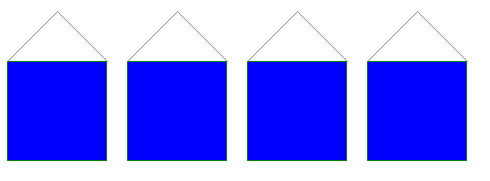 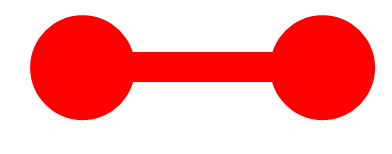 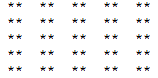 